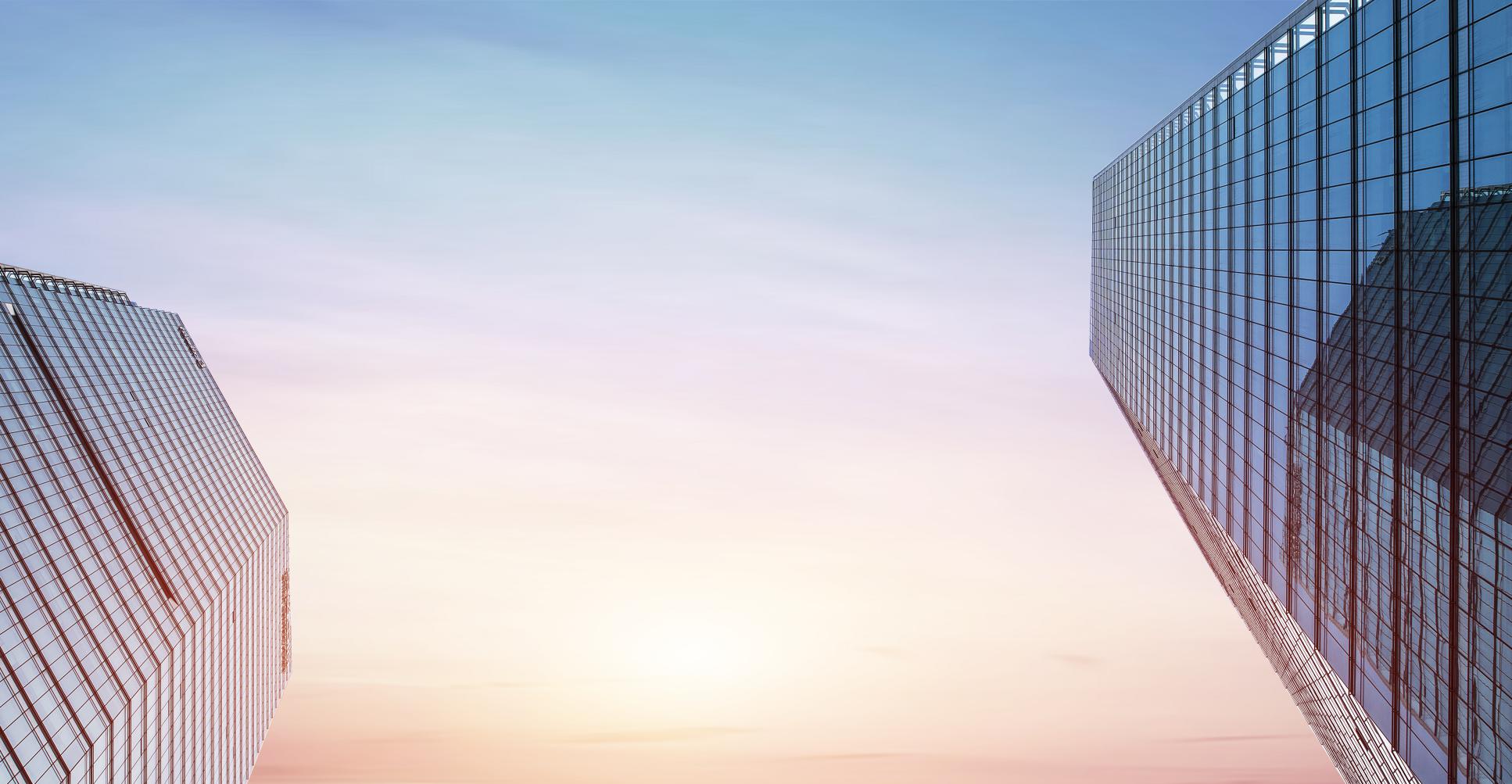 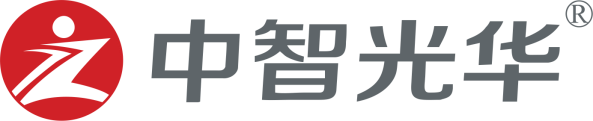 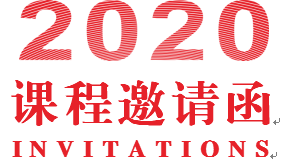 通用管理学习系列 从技术走向管理主 讲：冯南石  原华为高级项目经理   课程时间/地点：6月19-20日/佛山      课程费用：2800元/人（会员6张票）课程对象：从技术/业务能手转型到管理者，如：公司人力资源、培训总监/经理、销售/研发/物流/技术/工程/产品经理、项目经理、工作性质从技术/业务型转变到管理型职位等课程背景在职业发展的某个阶段，许多技术/业务人员必须决定是继续沿着技术/业务专家路线或者是走向管理的发展路线；在企业成长发展的过程中，有越来越多的专业人员进入到管理领域。但是我们经常会发现，很多刚刚走上管理岗位的专业人员角色不能转换，过度关注细节；凡事亲力亲为，忙得焦头烂额，可是上司却嫌效率太低；希望下属多提意见，但得不到任何反馈；抱怨下属不愿意承担责任；上司让制定工作计划，可却无从下手；不知道如何分派工作？如何培养员工？如何领导团队，更不知道如何确保你的团队不出差错……致使自己疲惫不堪却还不能有效达到整体目标。得到的结果是失去了一个优秀的专业人员，增加了一个不称职的经理。本课程通过众多跨国500强公司对技术/业务转型管理的员工培养计划为蓝本，融入大量实际案例，充分考虑当今世界信息技术飞速发展，互联网经济大行其道的大背景下企业发展需求，通过分析成功经验和失败教训，将帮助刚刚从技术/业务骨干身份进入管理岗位的你解决目前的转型困顿，展示你未来的挑战，增强管理的能力，以较高的起点、较快的速度成长，成为值得企业信赖的培养对象！课程特色融入大量跨国500强及中小公司真实案例，实战为王！充分考虑互联网时代组织的变革需求。充分考虑互联网时代知识型员工的现实需求和心里深层次需求。上午学，下午用，招招实用；管理难，明理易，事事简易。企业现状为导向，思维启迪是手段。思想顿悟，方法、工具和模板落地。培训目标掌握互联网时代组织管理的新特点掌握互联网时代知识型员工的需求变化了解管理人员的角色定位、使命愿景。掌握从技术/业务到管理转型过程中的常见问题、障碍以及解决办法。找到冲突管理的有效办法找到指导和培育部属的有效方法。掌握互联网时代高效沟通和激励的技巧掌握高效团队建设和管理的办法。掌握如何解决团队问题的思路和方法。找到提升互联网时代新领导力的方法课程内容原理篇第一章、管理者的角色认知管理的定义管理者的三项关键任务组织需要的三种能力技术能力、人际能力、概念能力管理者的三承三启承上启下、承前启后、承点起面组织的概念和原则权变领导的原则案例研讨：信息对称带来管理者理念的更新案例研讨：建立大局观站在更高层面看待部门问题？案例研讨：管理的科学性、艺术性和实践性如何体现？第二章、从专业到管理的重定位互联网时代知识型员工的六大特点互联网时代专业人员与管理人员的六大思维模式区别互联网时代从专业走向管理五大大关键动作案例研讨：做正确的事VS正确的做事案例研讨：京东某团队主管的困惑案例研讨：某500强公司如何培养骨干员工转型走向管理案例研讨：其他部门提出各种“不合理”需求，怎么办？案例研讨：如何站在更高的层面看待自己的部门定位？ 实践篇 第三章、管理者高效工作八步法把握企业战略重点确定部门/团队目标做好环境分析制定部门策略制定工作项目与进度计划协调匹配资源精细执行总结复盘体验项目：带领团队实现目标案例研讨：部门目标的制定原则？案例研讨：团队规范和流程建立及更改（具体操作模板）案例研讨：如何确保计划的有效执行？案例研讨：如何让计划更好的预测变化？工具实操：OGSM分解任务第四章：高效辅导和授权工作技巧辅导下属什么样的员工需要辅导？OJT（岗位辅导）五步法辅导下属的关键要点辅导下属的最佳时机教练辅导4步法有效授权的原则信任评价风险权责利对等授权与控制的平衡职能的重新定义委派工作的七步法选定需要委派的工作选定能够胜任的人确定委派工作的时间、条件和方法制定一个确切的委派计划具体的委派工作交代定期检查下属的工作进展情况检查和评价委派工作系统案例研讨：华为的技术/业务团队以师带徒机制实例案例研讨：教练辅导工具使用案例研讨：授权的误区案例研讨：腾讯某项目工作委派实例第五章：管理沟通沟通的概念和过程与上司沟通技巧与平级沟通技巧与下属沟通技巧跨部门沟通技巧处理冲突技巧案例研讨：如何与下属进行绩效沟通？案例研讨：上游部门给的需求信息经常变化，技术/业务部应该怎么办？案例研讨：如何与90后知识型员工沟通？案例研讨：如何与刺头员工沟通？案例研讨：BAT高层如何把产品经理的用户意识逼出来？提升篇第六章：互联网时代新领导力竞争环境下的对管理者提出新的挑战系统思考和利益相关者的思想情境领导的思想互联网时代领导力提升的五个关键密码案例研讨：竞争环境下对管理者提出哪些新的挑战，带来哪些新的机遇？案例研讨：竞争环境中如何保持组织高绩效？案例研讨：技术员出生的马化腾的领导力体现在哪些方面？讲师介绍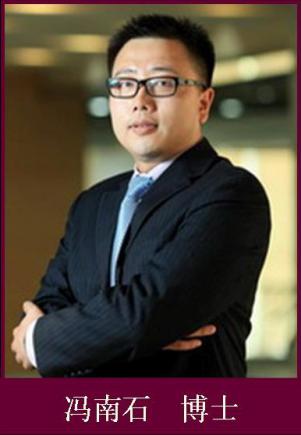 冯南石——原华为高级项目经理中英文双语授课讲师；获武汉大学硕士学位、北京师范大学管理学博士；中山大学管理学院、华南理工大学、暨南大学、中国矿业大学EDP及EMBA班客座讲师；深圳哲信管理咨询顾问有限公司合伙人；深圳华为高级项目经理、产品总监、内训讲师；中兴通讯资深项目总监、管理咨询师、高级讲师；走访30多个国家实施市场化运作，对跨国运营和管理有丰富的经验；对互联网时代技术变革下的人员管理有深刻的洞察，2014年高等教育出版社出版的教科书《物联网技术导论》第二作者，主编《智慧城市》和《智能交通》两个模块。授课风格冯老师坚持认为管理就是实践，坚持从理论到具体执行方法、步骤和工具；课程融理念、技巧、案例为一体，授课深入浅出、案例丰富、以互动性强见长、以内容互动而非形式互动，被学员誉为“最能形象生动演绎干货的老师！”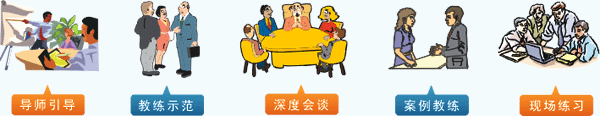 服务客户ICT：沃达丰、法国电信、香港CSL、中国移动、广东移动南方基地、中国电信、中国联通、广电集团、京信通讯、美的集团、深圳赛意科技、广州承兴国际、广州申迪、酷狗音乐、天翼支付、易建科技、东莞中图、东莞凯格精密、珠海理想、华为技术、中兴通讯等金融保险：福建建设银行、河北建设银行、江苏建设银行、洛阳建设银行、广东农业银行、湖南农业银行、福建招商银行、深圳中信银行、兰州中信银行、惠州农商行、重庆农商业行、徽商银行、平安保险、吉林太平洋保险、安联保险等电力能源：云南电网、广州发展集团、深圳燃气集团、广东柯达洁净能、东莞能源投资、佛山燃气集团、中国石油青海油田、国家核能科技集团、江门供电局、三门峡电网等医药生物：华润三九福建分公司、扬子江药业、江中药业、万和农牧等汽车：一汽大众、一汽海外事业部、一汽轿车、一汽重卡销售公司、一汽本田、深业（深港）集团高校：中山大学管理学院、华南理工大学研究生院、中国矿业大学EMBA、暨南大学等《从技术走向管理》报名表填好下表后邮箱至：                              联系方式： 单位名称企业类型： □外资 □台资 □港资 □民营 □其它企业类型： □外资 □台资 □港资 □民营 □其它联 系 人公司地址联系电话E-mail参会人数人人参会费用￥_______元请将款项汇至指定帐号户  名：广州中智光华教育科技有限公司开户行：中国建设银行广州琶洲支行账  号：4400 1101 4740 5250 0736户  名：广州中智光华教育科技有限公司开户行：中国建设银行广州琶洲支行账  号：4400 1101 4740 5250 0736户  名：广州中智光华教育科技有限公司开户行：中国建设银行广州琶洲支行账  号：4400 1101 4740 5250 0736户  名：广州中智光华教育科技有限公司开户行：中国建设银行广州琶洲支行账  号：4400 1101 4740 5250 0736参会学员姓名电话职位邮箱参会学员参会学员2020中智光华学习卡价格表2020中智光华学习卡价格表2020中智光华学习卡价格表2020中智光华学习卡价格表2020中智光华学习卡价格表会员系列类型价格(元)数量(张)平均价格（元/张）集团系列皇冠卡￥488，8004888100集团系列至尊卡￥288，8002625110集团系列翡翠卡￥168，8001300130公司系列金钻卡￥99，800480208公司系列钻石卡￥7,8，800340232公司系列白金卡￥63，800250255团队系列金卡￥49，800170293团队系列银卡￥36，800100368说 明:成功购买中智光华学习卡的企业，即成为中智光华的VIP会员单位；中智光华学习卡会员均可参加广州、深圳、东莞、佛山、杭州五地课程；企业参加课程学习所产生的食宿、交通、差旅等费用自理；中智光华学习卡会员可免费参加中智汇沙龙活动；产品手册内公开课程项目均可匹配企业以内训学习形式另行采购；会员企业采购钻石卡以上卡别，均可一卡多用；学习卡使用所有解释权归中智光华教育集团所有。说 明:成功购买中智光华学习卡的企业，即成为中智光华的VIP会员单位；中智光华学习卡会员均可参加广州、深圳、东莞、佛山、杭州五地课程；企业参加课程学习所产生的食宿、交通、差旅等费用自理；中智光华学习卡会员可免费参加中智汇沙龙活动；产品手册内公开课程项目均可匹配企业以内训学习形式另行采购；会员企业采购钻石卡以上卡别，均可一卡多用；学习卡使用所有解释权归中智光华教育集团所有。说 明:成功购买中智光华学习卡的企业，即成为中智光华的VIP会员单位；中智光华学习卡会员均可参加广州、深圳、东莞、佛山、杭州五地课程；企业参加课程学习所产生的食宿、交通、差旅等费用自理；中智光华学习卡会员可免费参加中智汇沙龙活动；产品手册内公开课程项目均可匹配企业以内训学习形式另行采购；会员企业采购钻石卡以上卡别，均可一卡多用；学习卡使用所有解释权归中智光华教育集团所有。说 明:成功购买中智光华学习卡的企业，即成为中智光华的VIP会员单位；中智光华学习卡会员均可参加广州、深圳、东莞、佛山、杭州五地课程；企业参加课程学习所产生的食宿、交通、差旅等费用自理；中智光华学习卡会员可免费参加中智汇沙龙活动；产品手册内公开课程项目均可匹配企业以内训学习形式另行采购；会员企业采购钻石卡以上卡别，均可一卡多用；学习卡使用所有解释权归中智光华教育集团所有。说 明:成功购买中智光华学习卡的企业，即成为中智光华的VIP会员单位；中智光华学习卡会员均可参加广州、深圳、东莞、佛山、杭州五地课程；企业参加课程学习所产生的食宿、交通、差旅等费用自理；中智光华学习卡会员可免费参加中智汇沙龙活动；产品手册内公开课程项目均可匹配企业以内训学习形式另行采购；会员企业采购钻石卡以上卡别，均可一卡多用；学习卡使用所有解释权归中智光华教育集团所有。